   ?АРАР                                                                            ПОСТАНОВЛЕНИЕ 28 4инуар 2021 й.                              № 7                                 28 января 2021 г.Об отмене постановления Главы сельского поселения Алегазовский сельсовет  муниципального района Мечетлинский район Республики Башкортостан от 27.12.2016 № 132 «Об утверждении Порядка формирования, утверждения и ведения планов  закупок товаров, работ, услуг для обеспечения нужд сельского поселения Алегазовский  сельсовет муниципального района Мечетлинский район Республики Башкортостан»В соответствии со ст. 48 Федерального закона № 131 – ФЗ от 06.10.2003  «Об общих принципах организации местного самоуправления в Российской Федерации», ст. 30 Устава сельского поселения Алегазовский сельсовет муниципального района Мечетлинский район Республики Башкортостан, п о с т а н о в л я ю:1. Отменить постановление Главы сельского поселения Алегазовский сельсовет  муниципального района Мечетлинский район Республики Башкортостан от 27.12.2016 № 132 «Об утверждении Порядка формирования, утверждения и ведения планов  закупок товаров, работ, услуг для обеспечения нужд сельского поселения Алегазовский  сельсовет муниципального района Мечетлинский район Республики Башкортостан».2. Обнародовать данное постановление путем его размещения на информационном стенде в здании Администрации сельского поселения Алегазовский сельсовет муниципального района Мечетлинский район Республики Башкортостан по адресу: Республика Башкортостан, Мечетлинский район, с. Алегазово, ул. Советская, д. 6 и в сети Интернет на сайте сельского поселения.Глава сельского поселения                                                 Т.М.ВалитовБАШКОРТОСТАН РЕСПУБЛИКА3ЫМ»СЕТЛЕ РАЙОНЫМУНИЦИПАЛЬ РАЙОНЫНЫ*«Л»Г»: АУЫЛ СОВЕТЫ АУЫЛ БИЛ»М»№Е ХАКИМИ»ТЕ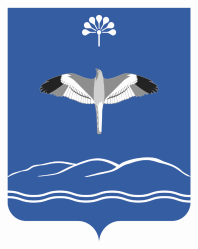 РЕСПУБЛИКА БАШКОРТОСТАНАДМИНИСТРАЦИЯ СЕЛЬСКОГОПОСЕЛЕНИЯ АЛЕГАЗОВСКИЙ СЕЛЬСОВЕТМУНИЦИПАЛЬНОГО РАЙОНАМЕЧЕТЛИНСКИЙ РАЙОН452558, «л2г26  ауылы   Совет урамы, 6Тел./факс 2-41-82; E-mail: alegazss@mail.ru452558. с. Алегазово,  ул. Советская, 6Тел./факс 2-41-82; E-mail: alegazss@mail.ru